GUIDED NOTES:  CHROMOSOMES AND DNA REPLICATION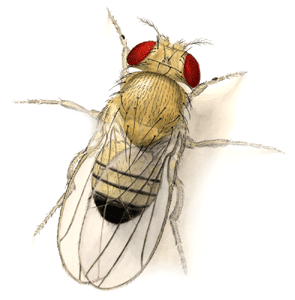 GUIDED NOTES:  CHROMOSOMES AND DNA REPLICATIONDNA and Chromosomes____________________:  single, circular chromosome____________________:  DNA in the nucleus of the cell in the form of multiple chromosomesChromosome NumberExamples  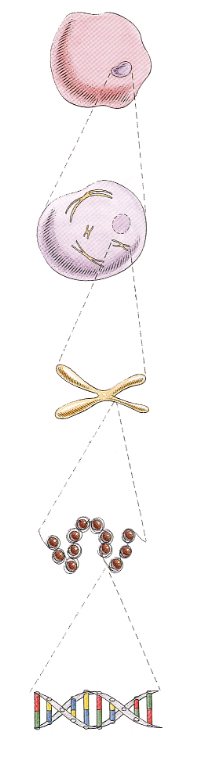 Humans: Giant Sequoia Tree:Drosophila:    DNA LengthExtremely long (more than 1m in the nucleus of a human cell!)Question:  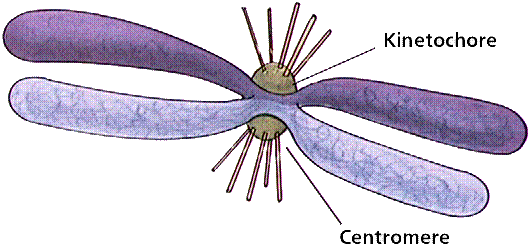 Answer:  Chromosome StructureCHROMATIN:  NUCLEOSOME:   Pack together to form a thick fiber with loops and coilsAllows a lot of DNA to…Chromatin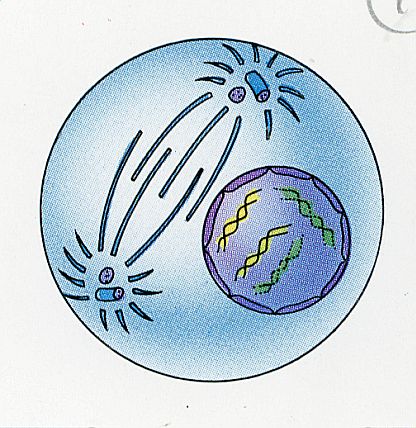 During which phase of Mitosis (PMAT) does chromatin condense into visible chromosomes?DNA Replication FactsDNA has to be copied…During which stage of the Cell Cycle is DNA replicated?New cells will need…DNA Replication2 strands are complementary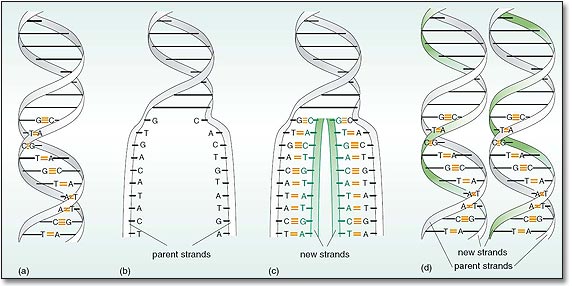 Duplicating DNACopying DNA is called…Results in two DNA molecules that are…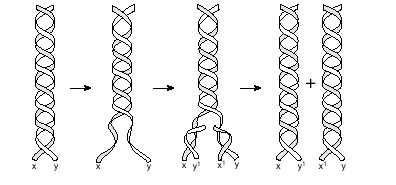 How does replication occur?Enzymes…“unzipping”:DNA Polymerase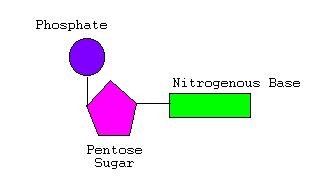 Enzymes end in…Joins individual nucleotides“proofreads” new strands to…Review:  What kind of macromolecule is an enzyme?  ____________________ What is the monomer of this macromolecule? ____________Proofreading New DNADNA polymerase initially makes about how many errors when base pairing?How are these mistakes corrected?What is the new error rate AFTER proofreading?DNA Damage and RepairDNA in our body cells (somatic cells) is damaged by…Cells must continuously repair…_________________________ occurs when any of 50 repair enzymes remove damaged parts of DNADNA polymerase and DNA ligase…What does DNA replication look like? 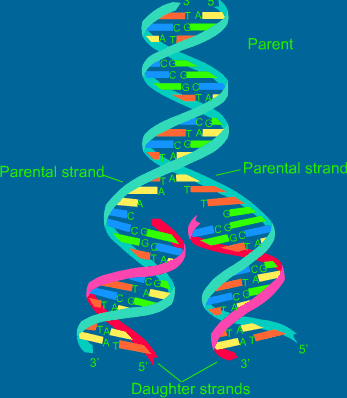 A Little Bit of Review…A Little Bit of Review…What are the three parts of a nucleotide?What is the rule for the bonding of DNA nucleotides (Chargaff’s Rule)?  In eukaryotic cells, which organelles contain DNA?  What kind of macromolecule is DNA? What is its monomer?Name the two scientists credited with discovering the double-helical structure of DNA.What does DNA stand for?  What sugar is found in DNA?  